INTERVENCIÓN EN LA JUNTA DE RIEGO CHIRIYACU LUCERO, CANTON CALVASFECHA:		2015-09-09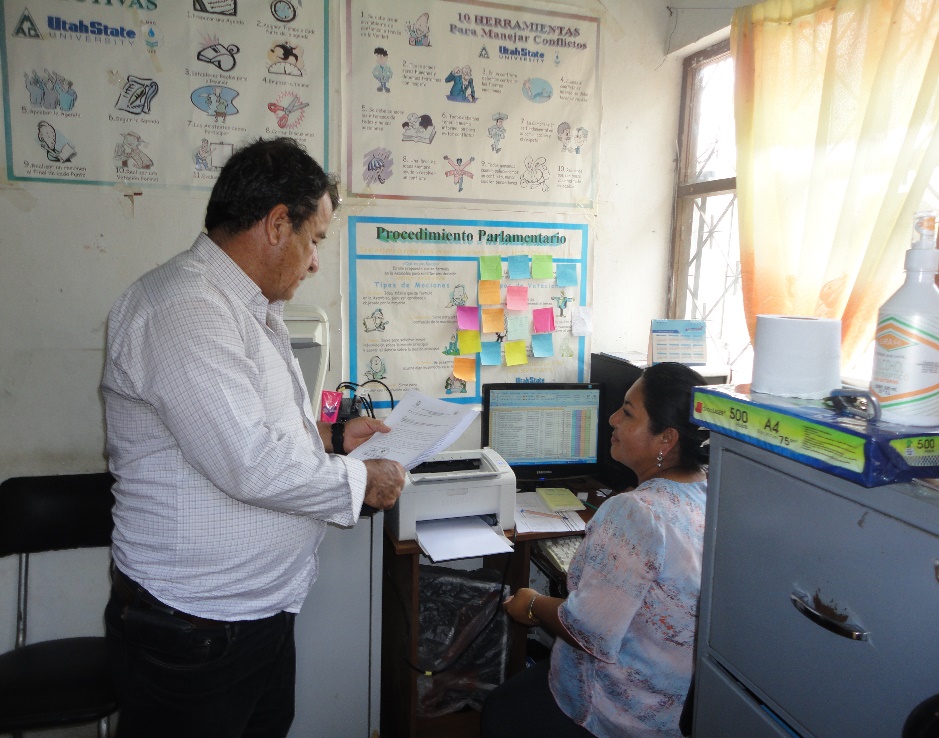 INTERVENCIÓN EN LA JUNTA DE RIEGO PAQUIZHAPA, PARROQUIA URDANETA, CANTON SARAGURO  	 	 FECHA:		2015-09-10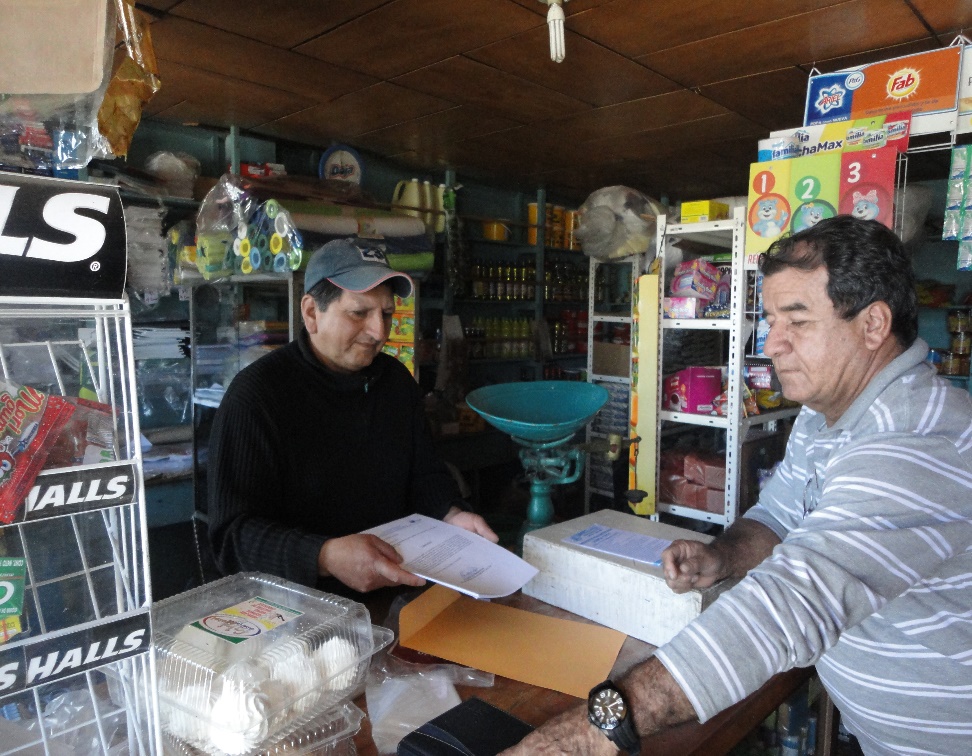 